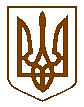 БУЧАНСЬКА     МІСЬКА      РАДАКИЇВСЬКОЇ ОБЛАСТІВ И К О Н А В Ч И  Й         К О М І Т Е ТР  І  Ш  Е  Н  Н  Я«  21»  березня 2017 року                                                                          №  120/3_місто БучаПро затвердження кошторисної частини проектної документації «Капітальний ремонт тротуару комунальної власності по вул. Вокзальній (від вул.Яблунська до вул.Суворова) в м. Буча Київської області» Розглянувши кошторисну частину проектної документації «Капітальний ремонт тротуару комунальної власності по вул.Вокзальній (від вул.Яблунська до    вул.Суворова) в м. Буча Київської області», розроблену на основі дефектного акту інженером - проектувальником Степаненко С.О., кваліфікаційний сертифікат серії    АР №002922 від 31.08.2012р., позитивний експертний звіт № 04-0169/17 від 20.03.2017р., виданий Державним підприємством «Державний науково-дослідний та проектно-вишукувальний інститут «НДІПРОЕКТРЕКОНСТРУКЦІЯ», з метою відновлення транспортно-експлуатаційних якостей вулично-дорожньої мережі міста Буча, керуючись Законом України «Про місцеве самоврядування в Україні», виконавчий комітет ВИРІШИВ:1.  Затвердити кошторисну частину проектної документації  «Капітальний ремонт тротуару комунальної власності по вул.Вокзальній (від вул.Яблунська до    вул.Суворова)  в м. Буча Київської області» з наступними показниками:  Виконання робіт по капітальному ремонту проїзжої частини дороги комунальної власності по вул.Вокзальній (від вул.Яблунська до    вул.Суворова) в м. Буча Київської області доручити ліцензованій організації.Контроль за виконанням даного рішення покласти на директора КП «Бучабудзамовник», Демченко С.А.Найменування показниківОд. виміруПоказникиЗагальна кошторисна вартістьтис. грн.758,300У т.ч. будівельно-монтажні роботитис. грн.610,927Інші витратитис. грн.147,373Міський головаА.П. ФедорукКеруючий справами                                                                                 О.М.МихайлюкПогоджено:Завідувач  юридичним відділом                                                                 Т.О. Шаправський Подання: Директор  КП «Бучабудзамовник»                                          С.А. Демченко